МВД РоссииГЛАВНОЕ УПРАВЛЕНИЕ МВД РОССИИ ПО СВЕРДЛОВСКОЙ ОБЛАСТИМЕЖМУНИЦИПАЛЬНЫЙ ОТДЕЛ МВД РОССИИ «ЗАРЕЧНЫЙ»В период с 09.04.2019 по 15.04.2019 в дежурную часть МО МВД России «Заречный» поступили следующие заявления и сообщения от граждан.10.04.2019  в 17 часов 50 минут поступило заявление от  гр.П.о том, что  неизвестные лица совершили мошеннические действия в сумме 149 408 рублей. Проводится проверка.11.04.2019 в 17 часов 10 минут поступило заявление от гр. Ш. о том, что 10.04.2019 г. неизвестное лицо обманным путем завладело принадлежащими  ей денежными средствами, которые находились на банковских картах «Банка Открытия». Общий ущерб составил 122000 рублей.Телефоны дежурной части МО МВД России «Заречный»: 2-10-59, 
7-13-02. Также напоминаем Вам круглосуточный телефон доверия: 8 (343) 358-70-71 и 8 (343) 358-71-61, по которым Вы можете сообщить о преступлениях, свидетелями которых стали Вы, в том числе совершенных сотрудниками МО.МО МВД России «Заречный»  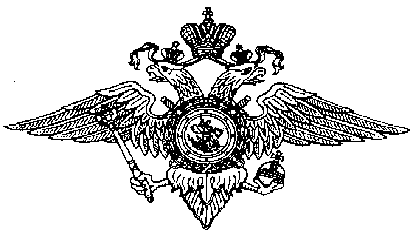 